Spesenabrechnung FM-Fahrdienste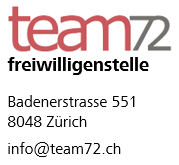 Berechnung aktualisieren: Alles markieren (Ctrl+a), anschliessend F9 drücken.Die Fahrdienst-Spesen können fürs Vorjahr längstens bis 31. Januar geltend gemacht werden. Name:Vorname:PLZ/Ort:Bank/Post:IBAN:Fahrt von - nachFahrt von - nachFahrt von - nachFahrt von - nachFahrt von - nachFahrt von - nachDatum FahrtFahrdienst für (Name, Vorname)Fahrdienst für (Name, Vorname)Fahrdienst für (Name, Vorname)Fahrdienst für (Name, Vorname)Fahrdienst für (Name, Vorname)Fahrdienst für (Name, Vorname)Gefahrene KilometerGefahrene KilometerGefahrene KilometerGefahrene KilometerGefahrene Kilometerà Fr.Betrag Fr.000000.700.00FahrpauschaleFahrpauschaleFahrpauschaleFahrpauschaleFahrpauschaleFahrpauschale50.00Hauptmahlzeit 0000Übrige Spesen0000TotalbetragTotalbetragTotalbetragTotalbetragTotalbetragTotalbetrag50.00Datum:Datum:Datum:Unterschrift:Unterschrift:Unterschrift: